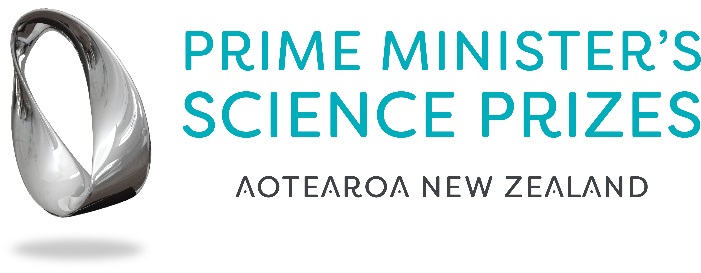 Prime Minister’s Future Scientist Prize Entry FormThis Prize is for a Year 12 or year 13 tauirastudent who has carried at an excellent science / technological / engineering project.You must include the following as part of your applicationAll material must be sent to debbie.woodhall@royalsociety.org.nz by 5pm on Friday 25 October.  If the file is very big then please use Dropbox  www.dropbox.com Full name of student:Address:Email: (do not use a school email address)Home Phone number:Mobile number:School:YearDOBWhat subjects are you studying at school kura?What are you planning to study at a tertiary level?What was your overall mark for NCEA1 or NCEA2	NCEA 1			NCEA 2 	OTHER QUALIFICATIONS	Achieved		Achieved	Merit			Merit	Excellence		Excellence 	NCEA 1			NCEA 2 	OTHER QUALIFICATIONS	Achieved		Achieved	Merit			Merit	Excellence		Excellence 	NCEA 1			NCEA 2 	OTHER QUALIFICATIONS	Achieved		Achieved	Merit			Merit	Excellence		Excellence 	NCEA 1			NCEA 2 	OTHER QUALIFICATIONS	Achieved		Achieved	Merit			Merit	Excellence		Excellence Has this research you are submitting won any awards? for example at your regional science and technology Fair. Has this research you are submitting won any awards? for example at your regional science and technology Fair. YesNoPlease list awardsExecutive Summary of your research (1 page or 500 words)□Report  (5 pages maximum)Please follow the guidelines for writing your report which are on the website.  □Please include scanned copies of your log book or journal.□Supplementary material relating to your research such as photographs, graphs, raw data, ethics forms (if applicable)□Nominator Form□Mentor Form (if applicable)□Student Declaration Form□Student Research Form□3 minute video of you talking about your project.  This will help support your report.When you upload the video make it ‘unlisted’ and this will mean that those with the link will be able to see it. Please provide link:   https://	□